Contribution familiale envisagéeGrille établie en fonction des revenus, basée sur la photocopie de la feuille d’imposition N-1 :Quotient familial = Revenus nets imposables (RNI) / le nombre de part du foyer Exemple : RNI = 26 250 Nombre de part = 3 Quotient familial = 8750 :  option B. Pour les situations familiales ci-dessous : 1 – Couples vivant en concubinage : RNI N-1 du parent 1 + RNI du parent 2 / le nombre de part 2 – Parents divorcés ou séparés : RNI N-1 de chaque parent réglant les factures de l’école / le nombre de part 3 – Parent isolé : RNI N-1 du parent / le nombre de part Tarif de la cantine :5 Euros par repasTarif de la garderie pour les maternelles :1,80 Euros par présence  le matin2 Euros par présence le soirPAREJ  pour les primaires :  En fonction des revenusInscription à faire auprès de PAREJ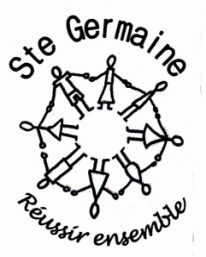 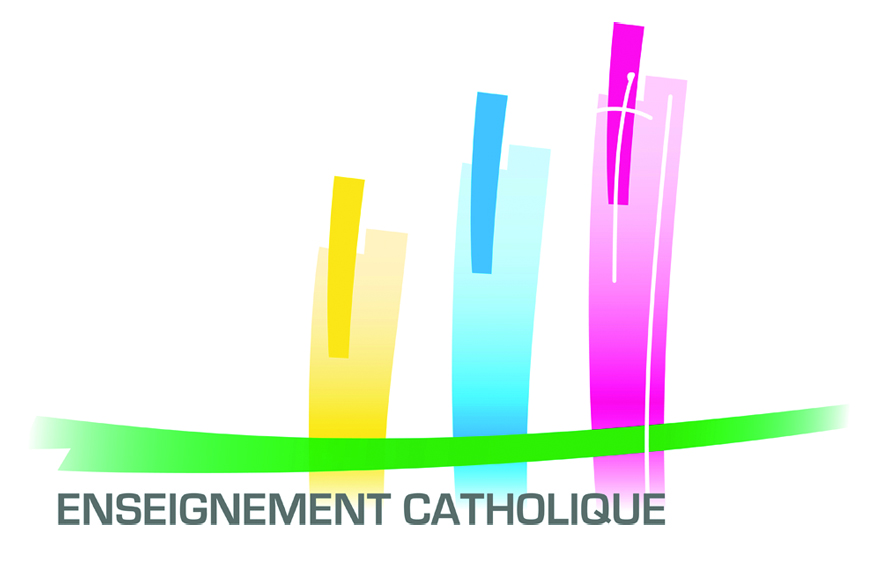 GRILLE TARIFAIRE MENSUELGRILLE TARIFAIRE MENSUELGRILLE TARIFAIRE MENSUELQUOTIENT1 enfant2 enfants3 enfantsA - ) < 60004045 50A ) de 6000 à 7999467084B ) de 8000 à 9999507691C ) de 10000 à 11999548298D) de 12000 à 139995888105E) de 14000 à 159996294112F) de 16000 à 1799966100120G) de 18000 à 1999970106127H) de 20000 à 21999 74112134G) > 2200078118141